Indiana Cropland Guidance DocumentThe following criteria apply to 590 and 595 enhancements, if scheduled in the contract:590 Enhancements – Criteria Clarifications (all 590 Enhancements only)National Requirement: Prior to implementation, provide documentation for review by NRCS showing a record of implementing nutrient management meeting all NRCS Conservation Practice Standard Nutrient Management (CPS 590) general criteria and additional criteria to minimize agricultural nonpoint source pollution of surface and groundwater.  Indiana Clarification: a nutrient management plan isn’t required, but documentation of the national requirements in any form including items such as, but not limited to: Record keeping (such as those items found in Purdue PPP-18). National Requirement: Prior to implementation, develop and document a planned nutrient budget, yield goal, and applications (pounds/acre active ingredient, nutrients must include at a minimum N-P-K).  Indiana Clarification: This includes items such as, but not limited to:Current soils tests (not older than 4 years old);Phosphorus not applied if soil test P is over 50ppm on wheat; 40ppm on corn & soybean according to the Tri-State Fertilizer Recommendations Guide;Starter fertilizers (injected) that contain up to 25 lbs. P2O5/ac/yr. are approved at STP levels up to 75 ppm;Animal manure applied to livestock farms must follow Table 2 IN-CPS-590;Realistic yield goals establisted for each field;Plus, record keeping (such as those items found in Purdue PPP-18).National Requirement: If variable rate applications, records are to include as-applied maps.Indiana Clarification: Realistic yield goals establisted for each grid/zone.Assistance can be provided by a CCA, TSP or similar qualified individual.595 Enhancements – Criteria Clarifications (all 595 Enhancements only)National Requirement: Prior to implementation, provide documentation for review showing producer’s record of integrated pest management meeting all Integrated Pest Management (595) general criteria.  Indiana Clarification: a pest management plan isn’t required, but documentation of the national requirements in any form including items such as, but not limited to: Field scouting records from the previous year are required; Plus, record keeping (such as those items found in Purdue PPP-18).National Requirement: During implementation, keep documentation, such as records, plans, receipts, showing the implementation of the activities selected.  Indiana Clarification: This includes items such as, but not limited to: Field scouting records from the current year is required; Plus, record keeping (such as those items found in Purdue PPP-18).National Requirement: If variable rate applications, records are to include as-applied maps.Assistance can be provided by a CCA, TSP or similar qualified individual.The information on this page is a reference when answering applicable CAET evaluation test questions:The table with the reference below includes high and low residue crop types and also include crops and/or cover crops representing the 4 crop types including:Warm-season grass (WSG)Warm-season broadleaf (WSB)Cool-season grass (CSG)Cool-season broadleaf (CSB)  For purposes of these criteria, a cover crop is considered a different crop.Refer to Agronomy Technical Note #2: Conservation Crop Rotation for Soil Quality & Soil Health, for more information.  It is found in the eFOTG, Section1 Technical Notes folder: Agronomy Technical Note #2 Conservation Crop Rotation for Soil Quality and Soil Health 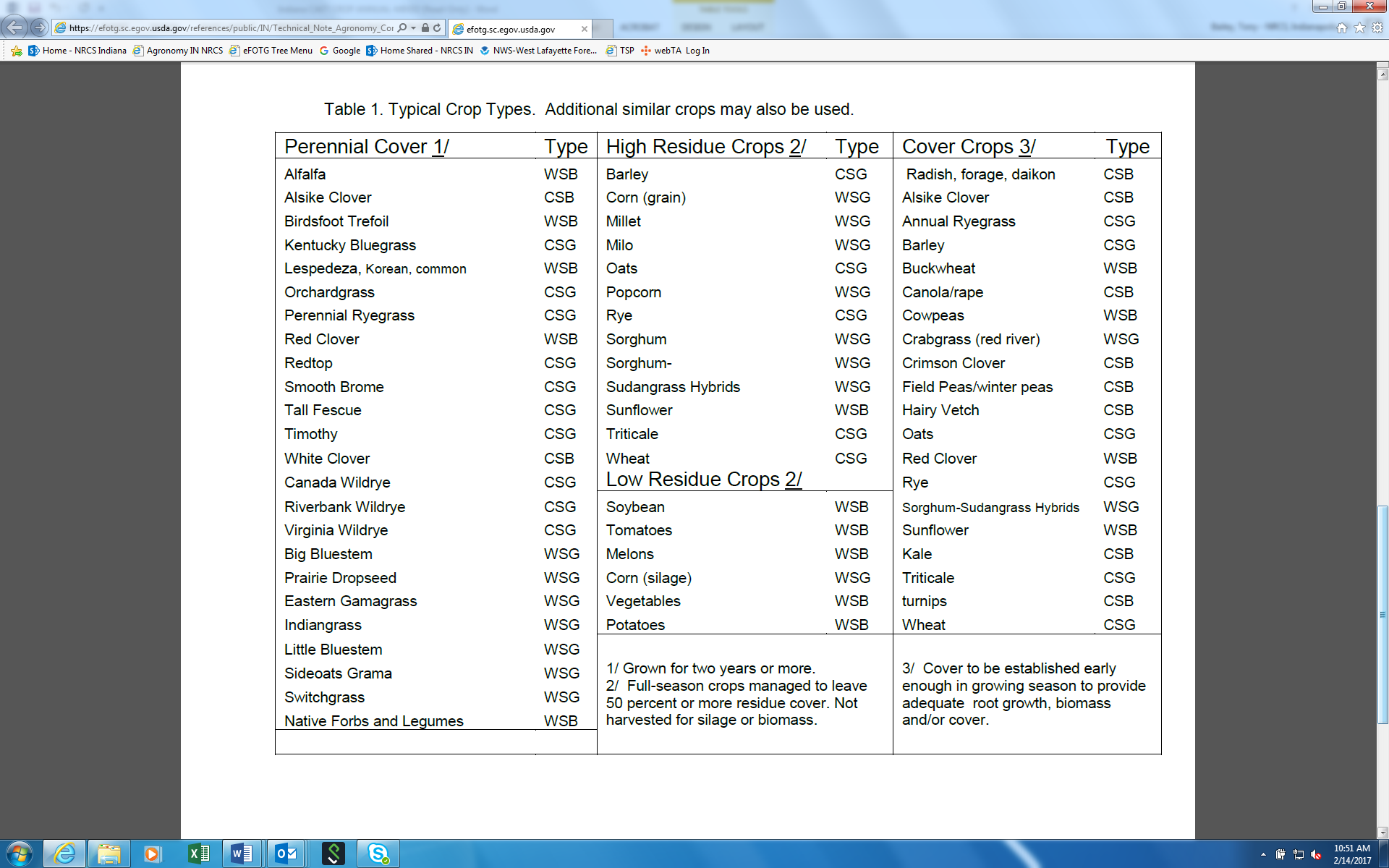 The information on this page is a reference if the producer is signing up for a resource conserving crop rotation activity.Indiana Resource Conserving Crop Types (Criteria Examples and Crop Types)Cropping Criteria Example Options: (1).  A minimum of two crops, if one of the crops is a perennial grass lasting at least 1 year after the seeding year and at least 1 other crop is in the rotation.Corn silage-wheat-timothy hay where hay is maintained for a minimum of 12 months after the seeding year.(2) A legume grown for use as forage, seed for planting, or green manure that is left for at least 1 year after the seeding year, and at least 1 other crop is in the rotation.Corn-Wheat with clover inter-seeded into the wheat and left at least 1 year after the seeding year.(3) A legume-grass mix grown for at least 1 year after the seeding year, and at least 1 other crop is in the rotation.Corn silage-wheat-alfalfa/orchardgrass hay where hay is maintained for a minimum of 12 months after the seeding year.(4) A small grain grown in combination with a grass or a legume used as a green manure, whether inter-seeded or planted after grain harvest with at least two other crops in rotation.Corn-Soybeans-Wheat / red clover, where red clover inter-seeded in March and is maintained through fall and not harvested for hay or grazed.Corn-Tomatoes–Wheat with a crimson clover/oilseed radish cover crop mix planted after wheat and not harvested for hay or grazed.Indiana Resource Conserving Crop TypesCorn-Soybeans-Wheat / red clover, where red clover inter-seeded in March and is maintained through fall and not harvested for hay or grazed.Corn-Tomatoes–Wheat with a crimson clover/oilseed radish cover crop mix planted after wheat and not harvested for hay or grazed.Indiana Resource Conserving Crop TypesCorn-Soybeans-Wheat / red clover, where red clover inter-seeded in March and is maintained through fall and not harvested for hay or grazed.Corn-Tomatoes–Wheat with a crimson clover/oilseed radish cover crop mix planted after wheat and not harvested for hay or grazed.Indiana Resource Conserving Crop TypesPerennial Grasses and Legumes 1/	Small Grain Crops 2/        +(must also include a cover/green manure crop)Cover/Green Manure Crops 3/AlfalfaBarleyAlsike CloverAlsike CloverMilletAnnual RyegrassBirdsfoot TrefoilOatsBarleyFestuloliumRye (Cereal)                                                               Buckwheat*Kentucky BluegrassTriticaleCanola/rape*Lespedeza, Korean, commonWheatCowpeasOrchardgrassCrabgrass (red river)Perennial RyegrassFootnotes:Crimson CloverRed Clover1/  Cover must be grown for one year afterField Peas/winter peasRedtopthe seeding year. Must have at least one Hairy VetchSmooth BromeOther crop in rotation.MilletTall Fescue2/  Annual (winter or spring) cereal crops. OatsTimothyNot harvested for silage, straw or biomass.Radish, forage &/or oilseed*White CloverOnly a Resource Conserving Crop if a cover Red CloverWildrye (Canada, Riverbank, Virginia)crop/green manure crop is inter-seeded orRye (Cereal)planted after small grain harvest and in aSorghum-Sudangrass Hybridsrotation with at least 2 other crops.Triticale3/  Cover to be established early enough inTurnips*growing season to provide adequate cover.WheatMay not be harvested or grazed.*May only be used if in a mix with a grass or a legume.